УРОК в темі № 11Тема. Сума кутів трикутникаМета: домогтися засвоєння учнями змісту теореми про суму кутів трикутника та змісту її доведення, а також деяких висновків з цієї теореми; виробити в учнів уміння застосовувати зміст теореми і висновків з неї, а також використовувати сформульовані твердження при розв'язуванні задач на знаходження градусних мір кутів трикутника. Тип уроку: засвоєння знань, вироблення вмінь. Обладнання: набір демонстраційного креслярського приладдя; таблиця «Сума кутів трикутника».Хід урокуІ. Організаційний етап     ІІ. Перевірка домашнього завдання  III. Формулювання мети і завдань уроку. Мотивація навчальної діяльності учнів Для успішної мотивації діяльності учнів учитель спонукає учнів до повторення основних відомостей про трикутник (як одну з багатьох геометричних фігур) і формулює проблему: чи можна побудувати трикутник з наперед заданими мірами кутів і якщо так, то чи існують які-небудь обмеження щодо градусних мір цих кутів (наприклад, чи можна побудувати трикутник, у якого всі три кути тупі, або всі три кути прямі, тощо). Після усвідомлення учнями суті проблеми вчитель разом з учнями формулює основну мету уроку — використавши отримані раніше знання, сформулювати властивість кутів трикутника, довести справедливість сформульованої теореми і навчитися використовувати доведене твердження при розв'язуванні задач відповідного змісту.IV. Актуалізація опорних знань і вмінь учнів Усні   вправиЧи є на рис. 52 пари суміжних кутів? Назвіть їх.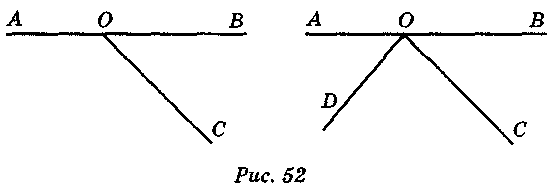 Вставте пропущені рисунки і записи в таблиці на рис. 53.Рис. 53V. Засвоєння нових знань   План вивчення нового матеріалуТеорема про суму градусних мір кутів трикутника та її доведення.Наслідки з теореми.Ще раз про класифікацію трикутників за градусною мірою його кутів.Практична   роботаНазвіть пари вертикальних кутів та пари внутрішніх різносторонніх кутів при паралельних прямих а і b і січних с і d (рис. 54).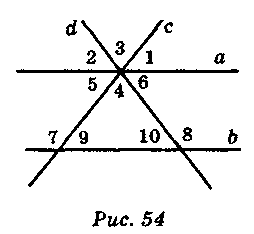 Що можна сказати про кути кожної пари (див. п. 1)?Укажіть на рис. 54 суміжні кути з вершиною в точці В. Чому дорівнює сума їх градусних мір?Порівняйте отриману в п. З суму з сумою градусних мір кутів трикутника. Зробіть висновок.Для підготовки учнів до сприйняття висновку з теореми можна запропонувати учням знайти відповіді на запитання.а) Яким мав би бути кут трикутника, якби кожний з двох інших його кутів був прямий? б) Яким мав би бути кут трикутника, якби два інші його кути мали градусну міру 100°  і  120°  відповідно?в) Яким мав би бути кут трикутника, якби один із двох інших кутів був тупий, а другий — прямий?Якщо учні обґрунтовують свої відповіді, то доведення наслідку з теореми про суму кутів трикутника буде узагальненням проведених міркувань.ДоведенняРозглянемо довільний трикутник KLM і доведемо, що ∠K+ ∠L + ∠M= 180°Проведемо через вершину L пряму a, паралельну стороні KM.
Кути, позначені цифрою 1, є внутрішніми різносторонніми кутами при перетині паралельних прямих a і KMсічною KL, а кути, позначені цифрою 2, — внутрішніми різносторонніми кутами при перетині тих самих паралельних прямих січною ML.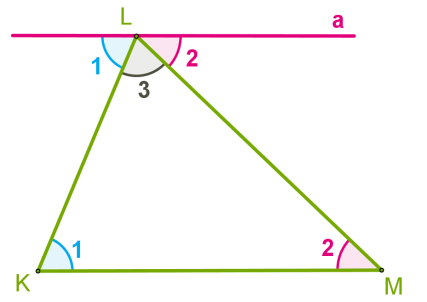 Очевидно, що сума кутів 1, 2 і 3 дорівнює розгорнутому куту з вершиною L, тобто:
∠ 1+ ∠ 2 + ∠ 3= 180° або ∠ K+ ∠ L + ∠ M= 180°Теорему доведено.VI. Первинне усвідомлення матеріалу    Розв’язування усних задачЧи існує трикутник: №393Розв’язування письмових задачЗнайти третій кут трикутника: №395, 398Кути в рівносторонньому трикутнику: №401Кути в рівнобедреному трикутнику: №402, 404VII. Підсумки уроку     Яке з тверджень неправильне (рис. 55)?а) M + N = 180° - K;б) M + N + K = 180°;в) Якщо  M > 90°, то і  N > 90°.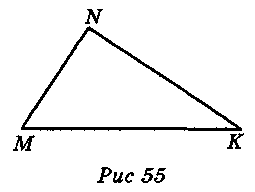 VIII. Домашнє завдання§ 17, с. 81 — вивчити зміст, доведення теореми  і наслідок з неї.Письмово:№396, 403, 405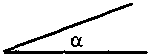 ...< α <...гострий...α = 90°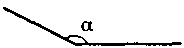 ...< α <......α ...розгорнутийСума кутів трикутникаСума кутів трикутникаТеоремаТеорема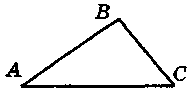 A + B + C = 180° Сума кутів трикутника дорівнює 180°.ВисновкиВисновкиЯкщо в трикутнику ABC кут А — тупий, то він єдиний.Якщо в трикутнику ABC кут  А = 90°, то він єдиний.У будь-якому трикутника ABC принаймні два кути гостріЯкщо в трикутнику ABC кут А — тупий, то він єдиний.Якщо в трикутнику ABC кут  А = 90°, то він єдиний.У будь-якому трикутника ABC принаймні два кути гострі